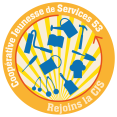 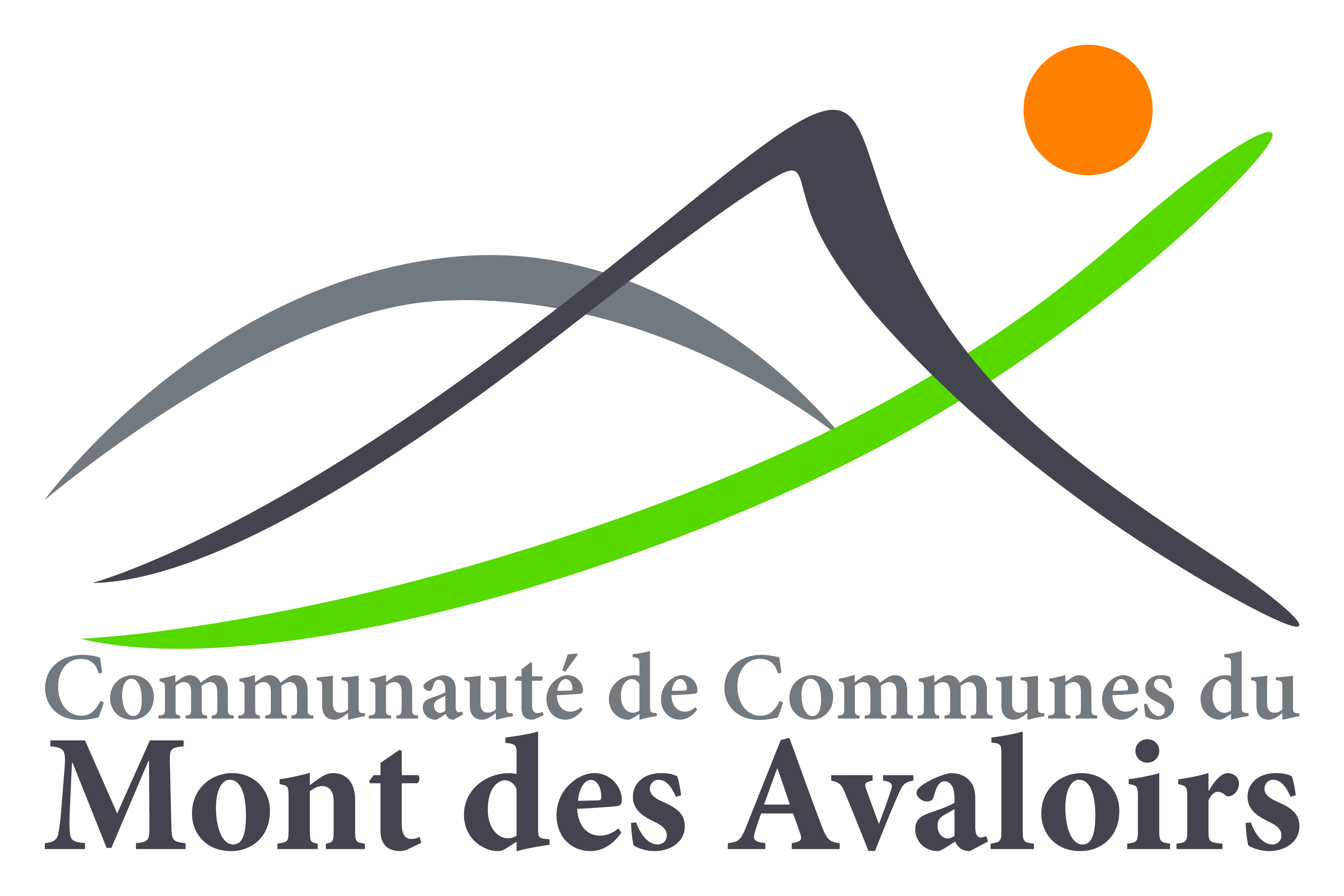 IDENTITE    Madame		 Monsieur Nom :………………………………………………..	 Prénom : ………………………………………..	Date de naissance : ……/……/……  Adresse complète : ……………………………	Tél fixe : ………/……../………/………/……….       Tél Portable : ………/……../………/………/……….Email : …………………………………………………………………………..SITUATION   Lycéen    Etudiant    Demandeur d’emploi   Autres :………………………………………..JE SOUHAITE PARTICIPER A LA COOPERATIVE JEUNESSE EPHEMERE   oui 	   non MES DISPONIBILITES Semaine 27 :       oui    non Semaine 28 :       oui    non Semaine 29 :       oui    non Semaine 30 :       oui    non Semaine 31 :       oui    non Semaine 32 :       oui    nonCE PROJET M’INTERESSE POUR 3 RAISONS :1 :……………………………………………………………………………………………………………………………………………2 :……………………………………………………………………………………………………………………………………………2 :……………………………………………………………………………………………………………………………………………SIGNATURES Fait à ……………………………, le…………………………….                                                                                               Signature ,